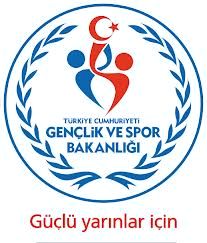 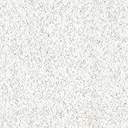 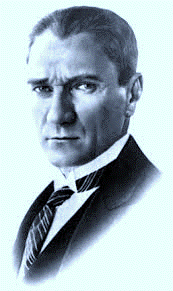 01 Ekim 2014 Tarihinde Yayınlanan 38 Nolu Haftalık Bültende Yapılan Değişiklik ve İlave Müsabakalar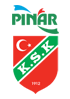 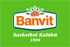 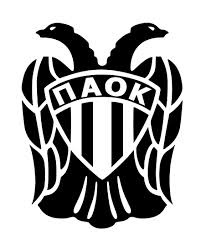 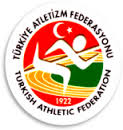 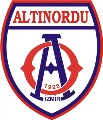 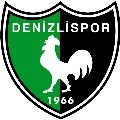 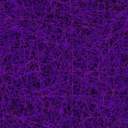 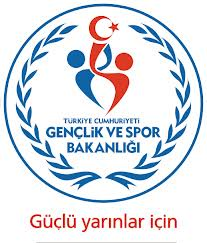 İZMİRGENÇLİK HİZMETLERİ VE SPOR İL MÜDÜRLÜĞÜ2014CUMHURİYET MAHALLESİ SPOR SALONUCUMHURİYET MAHALLESİ SPOR SALONUCUMHURİYET MAHALLESİ SPOR SALONUCUMHURİYET MAHALLESİ SPOR SALONUCUMHURİYET MAHALLESİ SPOR SALONUCUMHURİYET MAHALLESİ SPOR SALONUCUMHURİYET MAHALLESİ SPOR SALONUCUMHURİYET MAHALLESİ SPOR SALONUTARİHSAATSAATA TAKIMIB TAKIMIKATEGORİB/EBRANŞ13 Ekim 2014 Pazartesi 18:30 18:30 9 EYLÜL BASKETBOL İHTİSAS GSK İZMİR KOLEJLİLERKÜÇÜKERKEKLER BASKETBOL13 Ekim 2014 Pazartesi  20:00 20:00 9 EYLÜL İZMİR BASKETBOL GEDİZ ÜNİVERSİTESİ SKKÜÇÜKERKEKLER BASKETBOL14 Ekim 2014 Salı 18:00 18:00  9 EYLÜL GENÇLİK SKEGE ELİT SKYILDIZERKEKLER BASKETBOL15 Ekim 2014 Çarşamba18:30 18:30   9 EYLÜL GENÇLİK SKNERGİZ SK GENÇERKEKLER BASKETBOL15 Ekim 2014 Çarşamba 20:00 20:00BUCA BELEDİYE SK NARLIDERE BELEDİYE SKGENÇERKEKLER BASKETBOL16 Ekim 2014 Perşembe 18:00 18:00 GEDİZ ÜNİVERSİTESİ SK ŞİRİNYER DORUKSPORYILDIZERKEKLER BASKETBOL17 Ekim 2014 Cuma18:30 18:30 GENÇ KARŞIYAKALILARİZMİR BŞB GENÇLİKYILDIZERKEKLER BASKETBOL17 Ekim 2014 Cuma 20:00 20:00MAVİŞEHİR SKKARŞIYAKA BELEDİYE SKGENÇERKEKLER BASKETBOLHALKAPINAR SPOR SALONUHALKAPINAR SPOR SALONUHALKAPINAR SPOR SALONUHALKAPINAR SPOR SALONUHALKAPINAR SPOR SALONUHALKAPINAR SPOR SALONUHALKAPINAR SPOR SALONUHALKAPINAR SPOR SALONUTARİHSAATSAATA TAKIMIB TAKIMIKATEGORİB/EBRANŞ11 Ekim 2014 Cumartesi17:0017:00SOCAR SPORDENİZLİ BASKET2.LİGERKEKLERBASKETBOL13 Ekim 2014 Pazartesi  18:30 18:30 GENÇ KARŞIYAKALILAR İZMİR ÜNİVERSİTESİ AK KÜÇÜKERKEKLERBASKETBOL13 Ekim 2014 Pazartesi   20:00 20:00PINAR KARŞIYAKA SK KARŞIYAKA BELEDİYE SKKÜÇÜR ERKEKLERBASKETBOL14 Ekim 2014 Salı  18:30 18:30 BORNOVA GENÇLİK SK NUMBER ONE SKYILDIZERKEKLERBASKETBOL14 Ekim 2014 Salı   20:00 20:00PINAR KARŞIYAKA SKNARLIDERE BELEDİYE SKYILDIZ ERKEKLERBASKETBOL15 Ekim 2014 Çarşamba18:30 18:30  GELİŞİM KOLEJİ SKBÜYÜK MEGA BASKETBOL AKD.GENÇERKEKLERBASKETBOL15 Ekim 2014 Çarşamba 20:00 20:00BETA GENÇLİK URLA BELEDİYE SKGENÇERKEKLERBASKETBOL16 Ekim 2014 Perşembe  18:30 18:30 BORNOVA BELEDİYE SK BERGAMA BELEDİYE SKGENÇERKEKLERBASKETBOL16 Ekim 2014 Perşembe   20:00 20:00BOSSAN SKBORNOVA GENÇLİK SKGENÇERKEKLERBASKETBOL17 Ekim 2014 Cuma18:30 18:30 İZMİR YÜKSELİŞ EGE ASİST SKYILDIZERKEKLERBASKETBOL17 Ekim 2014 Cuma 20:00 20:00 İZMİR TOFAŞ SKÖDEMİŞ BELEDİYE SKGENÇERKEKLERBASKETBOLSERDAR YERELİ SPOR SALONUSERDAR YERELİ SPOR SALONUSERDAR YERELİ SPOR SALONUSERDAR YERELİ SPOR SALONUSERDAR YERELİ SPOR SALONUSERDAR YERELİ SPOR SALONUSERDAR YERELİ SPOR SALONUSERDAR YERELİ SPOR SALONUTARİHSAATSAATA TAKIMIB TAKIMIKATEGORİB/EBRANŞ13 Ekim 2014 Pazartesi  18:30 18:30  BORNOVA BLD. GENÇLİK SKİZMİR ATLETİK SKKÜÇÜKERKEKLERBASKETBOL13 Ekim 2014 Pazartesi   20:00 20:00BOSSAN SKGELİŞİM KOLEJİ SKKÜÇÜKERKEKLERBASKETBOL14 Ekim 2014 Salı  18:30 18:30 NUMBER ONE SK TAKEV SKKÜÇÜKERKEKLERBASKETBOL14 Ekim 2014 Salı   20:00 20:00MAVİŞEHİR GENÇLİK SK İZMİR BŞB GENÇLİK SKKÜÇÜKERKEKLERBASKETBOL15 Ekim 2014 Çarşamba18:30 18:30 ALTAY SK YARIMADA GENÇLİKGENÇERKEKLERBASKETBOL15 Ekim 2014 Çarşamba 20:00 20:00 EGE ELİT SKİZMİR YÜKSELİŞ GENÇERKEKLERBASKETBOL16 Ekim 2014 Perşembe  18:30 18:30  PINAR KARŞIYAKA SK İZMİR BOĞALARI  GENÇ ERKEKLERBASKETBOL16 Ekim 2014 Perşembe   20:00 20:00İZMİR BŞB GENÇLİK SK GENÇ KARŞIYAKALILAR GENÇERKEKLERBASKETBOL17 Ekim 2014 Cuma18:30 18:30  BUCA BELEDİYEEGE ELİT GENÇLİKYILDIZERKEKLERBASKETBOL17 Ekim 2014 Cuma 20:00 20:00 GELİŞİM KOLEJİURLA BELEDİYE YILDIZERKEKLERBASKETBOLKARŞIYAKA SPOR SALONUKARŞIYAKA SPOR SALONUKARŞIYAKA SPOR SALONUKARŞIYAKA SPOR SALONUKARŞIYAKA SPOR SALONUKARŞIYAKA SPOR SALONUKARŞIYAKA SPOR SALONUKARŞIYAKA SPOR SALONUTARİHSAATA TAKIMIA TAKIMIB TAKIMIKATEGORİB/EBRANŞ12 Ekim 2014 Pazar16:00PINAR KARŞIYAKAPINAR KARŞIYAKABANVİTBEKO BASKETBOLERKEKLERBASKETBOL15 Ekim 2014 Çarşamba20:00PINAR KARŞIYAKAPINAR KARŞIYAKAPAOK THESSALONİKİ EUROCUP GRUP MÜSABAKASIERKEKLERBASKETBOLURLA 12 EYLÜL SPOR SALONUURLA 12 EYLÜL SPOR SALONUURLA 12 EYLÜL SPOR SALONUURLA 12 EYLÜL SPOR SALONUURLA 12 EYLÜL SPOR SALONUURLA 12 EYLÜL SPOR SALONUURLA 12 EYLÜL SPOR SALONUURLA 12 EYLÜL SPOR SALONUTARİHSAATA TAKIMIA TAKIMIB TAKIMIKATEGORİB/EBRANŞ12 Ekim 2014 Pazar14:00URLA EDA SKURLA EDA SKALANYA BELEDİYE2.LİGBAYANLARBASKETBOLATATÜRK SPOR SALONUATATÜRK SPOR SALONUATATÜRK SPOR SALONUATATÜRK SPOR SALONUATATÜRK SPOR SALONUATATÜRK SPOR SALONUATATÜRK SPOR SALONUATATÜRK SPOR SALONUATATÜRK SPOR SALONUATATÜRK SPOR SALONUATATÜRK SPOR SALONUATATÜRK SPOR SALONUATATÜRK SPOR SALONUATATÜRK SPOR SALONUTARİHTARİHSAATSAATA TAKIMIA TAKIMIB TAKIMIB TAKIMIKATEGORİKATEGORİB/EB/EBRANŞBRANŞ11 Ekim 2014 Cumartesi11 Ekim 2014 Cumartesi14:0014:00B.A.L. CHOKOLİVAB.A.L. CHOKOLİVAKORKUTELİ GENÇKORKUTELİ GENÇ2.ER2.ERERKEKLERERKEKLERVOLEYBOL VOLEYBOL 11 Ekim 2014 Cumartesi11 Ekim 2014 Cumartesi16:0016:00K.S.K.-AK.S.K.-ADİKİLİ LODOS DİKİLİ LODOS KKKKBAYANLARBAYANLARVOLEYBOL VOLEYBOL 12 Ekim 2014 Pazar12 Ekim 2014 Pazar14:0014:00IŞIKKENTIŞIKKENTANADOLU ÜNİV.ANADOLU ÜNİV.2.BN2.BNBAYANLARBAYANLARVOLEYBOL VOLEYBOL 12 Ekim 2014 Pazar12 Ekim 2014 Pazar16:0016:00K.YAKA VOL.K.YAKA VOL.ARKASARKAS2.BN2.BNBAYANLARBAYANLARVOLEYBOL VOLEYBOL 13 Ekim 2014 Pazartesi13 Ekim 2014 Pazartesi18:3018:30ACAR SPOR-AACAR SPOR-AARKAS-BARKAS-BGKGKBAYANLARBAYANLARVOLEYBOL VOLEYBOL 13 Ekim 2014 Pazartesi13 Ekim 2014 Pazartesi20:0020:00BUCA SPOR BUCA SPOR ACAR SPOR-BACAR SPOR-BGKGKBAYANLARBAYANLARVOLEYBOL VOLEYBOL 14 Ekim 2014 Salı14 Ekim 2014 Salı18:3018:30D.S.İ. D.S.İ. ÖZAY G.S.ÖZAY G.S.YKYKBAYANLARBAYANLARVOLEYBOL VOLEYBOL 14 Ekim 2014 Salı14 Ekim 2014 Salı20:0020:00D.S.İ.-AD.S.İ.-AEGE VOLEYBOLEGE VOLEYBOLGKGKBAYANLARBAYANLARVOLEYBOL VOLEYBOL 15 Ekim 2014 Çarşamba15 Ekim 2014 Çarşamba18:3018:30MARLA EGEMARLA EGEK.S.K.-BK.S.K.-BYKYKBAYANLARBAYANLARVOLEYBOL VOLEYBOL 15 Ekim 2014 Çarşamba15 Ekim 2014 Çarşamba20:0020:00BERGAMA BLD.BERGAMA BLD.MENEMEN BLDMENEMEN BLDYKYKBAYANLARBAYANLARVOLEYBOL VOLEYBOL 17 Ekim 2014 Cuma17 Ekim 2014 Cuma18:3018:30FOÇA BLD.FOÇA BLD.BAYRAKLI BLD.BAYRAKLI BLD.GKGKBAYANLARBAYANLARVOLEYBOL VOLEYBOL 17 Ekim 2014 Cuma17 Ekim 2014 Cuma20:0020:00MENEMEN BLD.MENEMEN BLD.KEMALPAŞA BLD.KEMALPAŞA BLD.GKGKBAYANLARBAYANLARVOLEYBOL VOLEYBOL BALÇOVA SPOR SALONUBALÇOVA SPOR SALONUBALÇOVA SPOR SALONUBALÇOVA SPOR SALONUBALÇOVA SPOR SALONUBALÇOVA SPOR SALONUBALÇOVA SPOR SALONUBALÇOVA SPOR SALONUBALÇOVA SPOR SALONUBALÇOVA SPOR SALONUBALÇOVA SPOR SALONUBALÇOVA SPOR SALONUBALÇOVA SPOR SALONUBALÇOVA SPOR SALONUTARİHTARİHSAATSAATA TAKIMIA TAKIMIB TAKIMIB TAKIMIKATEGORİKATEGORİB/EB/EBRANŞBRANŞ11 Ekim 2014 Cumartesi11 Ekim 2014 Cumartesi13:3013:30BETA -ABETA -ABERGAMA BLD.BERGAMA BLD.KKKKBAYANLARBAYANLARVOLEYBOLVOLEYBOL11 Ekim 2014 Cumartesi11 Ekim 2014 Cumartesi15:3015:30MAVİŞEHİRMAVİŞEHİRBAYRAKLI BLD.BAYRAKLI BLD.KKKKBAYANLARBAYANLARVOLEYBOLVOLEYBOL12 Ekim 2014 Pazar12 Ekim 2014 Pazar13:3013:30İZMİRSPOR-AİZMİRSPOR-AURLA GENÇLİKURLA GENÇLİKKKKKBAYANLARBAYANLARVOLEYBOLVOLEYBOL12 Ekim 2014 Pazar12 Ekim 2014 Pazar15:3015:30MARLA EGEMARLA EGEBALÇV. BLD. TR.BALÇV. BLD. TR.KKKKBAYANLARBAYANLARVOLEYBOLVOLEYBOL13 Ekim 2014 Pazartesi13 Ekim 2014 Pazartesi18:3018:30İZMİR D.E.Ü.İZMİR D.E.Ü.RA SPORRA SPORGKGKBAYANLARBAYANLARVOLEYBOLVOLEYBOL13 Ekim 2014 Pazartesi13 Ekim 2014 Pazartesi20:0020:00MAVİŞEHİR MAVİŞEHİR G.BAHÇE BLDG.BAHÇE BLDGKGKBAYANLARBAYANLARVOLEYBOLVOLEYBOL14 Ekim 2014 Salı14 Ekim 2014 Salı18:3018:30MAVİŞEHİR-AMAVİŞEHİR-ABUCA SPOR-BBUCA SPOR-BYKYKBAYANLARBAYANLARVOLEYBOLVOLEYBOL14 Ekim 2014 Salı14 Ekim 2014 Salı20:0020:00İZMİR B.Ş.B.İZMİR B.Ş.B.MAVİŞEHİR-BMAVİŞEHİR-BYKYKBAYANLARBAYANLARVOLEYBOLVOLEYBOL15 Ekim 2014 Çarşamba15 Ekim 2014 Çarşamba18:3018:30ACAR SPORACAR SPOREGE VOLEYBOLEGE VOLEYBOLYKYKBAYANLARBAYANLARVOLEYBOLVOLEYBOL15 Ekim 2014 Çarşamba15 Ekim 2014 Çarşamba20:0020:00BETA S.K.BETA S.K.BAYRAKLI BLD.BAYRAKLI BLD.YKYKBAYANLARBAYANLARVOLEYBOLVOLEYBOL16 Ekim 2014 Perşembe16 Ekim 2014 Perşembe18:3018:30OZATES-AOZATES-AÇAYIRLIBAHÇEÇAYIRLIBAHÇEYKYKBAYANLARBAYANLARVOLEYBOLVOLEYBOL16 Ekim 2014 Perşembe16 Ekim 2014 Perşembe20:0020:00OZATES-AOZATES-AD.S.İ.-BD.S.İ.-BGKGKBAYANLARBAYANLARVOLEYBOLVOLEYBOL17 Ekim 2014 Cuma17 Ekim 2014 Cuma18:3018:30D.EYLÜL VOL.D.EYLÜL VOL.ALTAYALTAYYKYKBAYANLARBAYANLARVOLEYBOLVOLEYBOL17 Ekim 2014 Cuma17 Ekim 2014 Cuma20:0020:00PROFİTPROFİTMARLA EGEMARLA EGEGKGKBAYANLARBAYANLARVOLEYBOLVOLEYBOLGAZİEMİR SPOR SALONUGAZİEMİR SPOR SALONUGAZİEMİR SPOR SALONUGAZİEMİR SPOR SALONUGAZİEMİR SPOR SALONUGAZİEMİR SPOR SALONUGAZİEMİR SPOR SALONUGAZİEMİR SPOR SALONUGAZİEMİR SPOR SALONUGAZİEMİR SPOR SALONUGAZİEMİR SPOR SALONUGAZİEMİR SPOR SALONUGAZİEMİR SPOR SALONUGAZİEMİR SPOR SALONUTARİHTARİHSAATSAATA TAKIMIA TAKIMIB TAKIMIB TAKIMIKATEGORİKATEGORİB/EB/EBRANŞBRANŞ11 Ekim 2014 Cumartesi11 Ekim 2014 Cumartesi12:0012:00BUCA SPOR BUCA SPOR TRABZON GÜCÜTRABZON GÜCÜKKKKBAYANLARBAYANLARVOLEYBOLVOLEYBOL11 Ekim 2014 Cumartesi11 Ekim 2014 Cumartesi13:3013:30BORNOVA BLD.BORNOVA BLD.TORBALI SPORTORBALI SPORKKKKBAYANLARBAYANLARVOLEYBOLVOLEYBOL11 Ekim 2014 Cumartesi11 Ekim 2014 Cumartesi15:3015:30D.S.İ. D.S.İ. İZMİR D.E.Ü.İZMİR D.E.Ü.KKKKBAYANLARBAYANLARVOLEYBOLVOLEYBOL13 Ekim 2014 Pazartesi13 Ekim 2014 Pazartesi18:3018:30GAZİ G.S.GAZİ G.S.OZATES-BOZATES-BYKYKBAYANLARBAYANLARVOLEYBOLVOLEYBOL13 Ekim 2014 Pazartesi13 Ekim 2014 Pazartesi20:0020:00 TİRE BLD.  TİRE BLD. OZATES-BOZATES-BGKGKBAYANLARBAYANLARVOLEYBOLVOLEYBOL14 Ekim 2014 Salı14 Ekim 2014 Salı18:3018:30ROTA KLJ. ROTA KLJ. G.S.İ.M.G.S.İ.M.GKGKBAYANLARBAYANLARVOLEYBOLVOLEYBOL15 Ekim 2014 Çarşamba15 Ekim 2014 Çarşamba18:3018:30TRABZON GC.TRABZON GC.TORBALI SPORTORBALI SPORYKYKBAYANLARBAYANLARVOLEYBOLVOLEYBOL15 Ekim 2014 Çarşamba15 Ekim 2014 Çarşamba20:0020:00D.EYLÜL VOL.D.EYLÜL VOL.TORBALI SPORTORBALI SPORGKGKBAYANLARBAYANLARVOLEYBOLVOLEYBOL16 Ekim 2014 Perşembe16 Ekim 2014 Perşembe18:3018:30G.BAHÇE BLDG.BAHÇE BLDPROFİTPROFİTYKYKBAYANLARBAYANLARVOLEYBOLVOLEYBOL16 Ekim 2014 Perşembe16 Ekim 2014 Perşembe20:0020:00BUCA SPOR-ABUCA SPOR-ABALÇOVA BLD.TR.BALÇOVA BLD.TR.YKYKBAYANLARBAYANLARVOLEYBOLVOLEYBOL17 Ekim 2014 Cuma17 Ekim 2014 Cuma18:3018:30İZMİRSPORİZMİRSPORDÜNYA KLJ. DÜNYA KLJ. YKYKBAYANLARBAYANLARVOLEYBOLVOLEYBOL17 Ekim 2014 Cuma17 Ekim 2014 Cuma20:0020:00DOST SPORDOST SPORİZMİR D.E.Ü.İZMİR D.E.Ü.YKYKBAYANLARBAYANLARVOLEYBOLVOLEYBOL